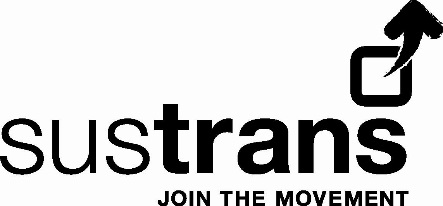 Job DescriptionJob title:	Route Auditor Reference:			SUS3080Salary:			Grade E: £22,167Hours:			37.5 hours per weekContract:			4 month fixed term to 28th May 2021 Base:				Cardiff OfficeInitial home working may be expected due tooffice closures during current C19 restrictionsJob purpose:To undertake route audits which will include the collection of data and scoring routes across Wales as well as some data analysis.Place in Organisation:The post-holder will report to the Network Development Manager, ProjectsKey relationships:Internal:		Network Development Manager, South WalesHead of Built Environment, WalesExternal:		Local Authority officersKey responsibilities: Delivery of projects or services: To audit route conditions by filming and using mobile data apps.To score routes using the Active Travel Act Survey Tool for Walking and Cycling.To record the dimensions, location, and condition of access barriers and photograph them.To use mobile phone app technology to collect data on route signs.To check uploaded data for accuracy and edit where necessary.To assist in the processing of data to identify route alignment and network planning.To assist development of draft Active Travel Network Maps from Audit data.Communication and marketing:Uses IT equipment provided to maintain communications with other staff and receive/send information required to do the job effectively.Attend meetings associated with the Built Environment Team in Wales.Supports and complies with the charity’s guidance on branding, tone of voice and key messages, positively contributing towards raising Sustrans’ profile.  Training and personal development:To attend essential Sustrans training as required by the Charity.To ensure own personal development by working to objectives set as part of the Charity’s appraisal process.Health & Safety, Safeguarding and Equality, Diversity and Inclusion:To support and comply with the organisation’s policy for the management of Health and Safety.To support and comply with the organisation’s policies for the management of safeguarding.To support and comply with the organisation’s policy and procedures relating to Equality, Diversity and Inclusion and apply principles of best practice in own role.Other:To perform any other duties consistent with the nature and grade of the role as agreed with the line manager.Working conditions:The post-holder will work on cycle routes across Wales.  They will be required to travel by train and bike to undertake audits of cycle routes across Wales, subject to any Covid rules applying in Wales.  Auditing work will be undertaken in winter conditions from January to end of March.  The post-holder will be issued with Sustrans protective clothing for cycling in winter conditions.Special note:This job description does not form part of the contract of employment, but indicates how that contract should be performed. The job description may be subject to amendment in the light of experience and in consultation with the jobholder.Compiled by:     	Network Development Manager, ProjectsDate:			December 2020				Route Auditor, South East Wales (SUS3080) Person specificationDisgrifiad SwyddTeitl Swydd:	Archwilydd Llwybrau Cyfeirnod:			SUS3080Cyflog:			Graddfa E: £22,167Oriau:				37.5 awr yr wythnosCytundeb:			Cyfnod penodol o 4 mis hyd 28ain Mai 2021 Lleoliad:			Swyddfa CaerdyddGellid disgwyl i ddeiliad y swydd weithio o gartref yn y lle cyntaf oherwydd cau swyddfeydd yn ystod y cyfyngiadau C19 presennolPwrpas y swydd:Ymgymryd ag archwiliadau llwybrau a fydd yn cynnwys casglu data a rhoi sgôr i lwybrau ledled Cymru ynghyd â pheth gwaith dadansoddi data.Safle yn y mudiad:Bydd deiliad y swydd yn adrodd i’r Rheolwr Datblygu Rhwydwaith, ProsiectauCysylltiadau allweddol:Mewnol:		Rheolwr Datblygu Rhwydwaith, De CymruPennaeth Amgylchedd Adeiledig, CymruAllanol:		Swyddogion Awdurdodau LleolCyfrifoldebau allweddol: Cyflawni prosiectau neu wasanaethau: Archwilio cyflwr llwybrau trwy ffilmio a defnyddio apiau data symudol.Rhoi sgôr i lwybrau gan ddefnyddio Adnodd Arolwg y Ddeddf Teithio Llesol ar gyfer Cerdded a Beicio.Cofnodi dimensiynau, lleoliad a chyflwr rhwystrau mynediad a chael ffotograffau ohonynt.Defnyddio technoleg apiau ffôn symudol i gasglu data ar arwyddion llwybrau.Gwirio’r data a gafodd ei lwytho i fyny sicrhau ei fod yn gywir a’i olygu yn ôl yr angen.Cynorthwyo gyda phrosesu data i ganfod aliniad llwybrau a chynllunio’r rhwydwaith.Cynorthwyo gyda datblygu Mapiau Teithio Llesol Drafft o ddata’r Archwiliadau.		Cyfathrebu a marchnata:Defnyddio’r offer TG a ddarperir i gyfathrebu gydag aelodau eraill o staff a derbyn/anfon yr wybodaeth angenrheidiol i wneud y swydd yn effeithiol.Mynychu cyfarfodydd sy’n gysylltiedig â’r Tîm Amgylchedd Adeiledig yng Nghymru.Cefnogi a chydymffurfio â chanllawiau’r elusen ar frandio, tôn llais a negeseuon allweddol, gan gyfrannu’n gadarnhaol at godi proffil Sustrans.  Hyfforddiant a datblygiad personol:Mynychu hyfforddiant hanfodol Sustrans fel bo’r Elusen yn gofyn.Sicrhau eich datblygiad personol eich hunan trwy weithio i amcanion a osodir fel rhan o broses werthuso’r Elusen.Iechyd a diogelwch; diogelu a chydraddoldeb; amrywiaeth a chynhwysiant:Cynnal a chydymffurfio â pholisïau’r mudiad ar reoli Iechyd a Diogelwch.Cynnal a chydymffurfio â pholisïau’r mudiad ar reoli diogelu.Cynnal a chydymffurfio â pholisi a gweithdrefnau Sustrans yn gysylltiedig â Chydraddoldeb, Amrywiaeth a Chynhwysiant ac arddel egwyddorion arfer gorau yn eich rôl eich hunain.Arall:Ymgymryd ag unrhyw ddyletswyddau eraill sy’n gyson â natur a graddfa’r rôl fel y cytunir gyda’r rheolwr llinell.Amodau gwaith:Bydd deiliad y swydd yn gweithio ar lwybrau beicio ledled Cymru. Bydd yn ofynnol iddynt deithio ar drên ac ar feic i gynnal archwiliadau llwybrau beicio ledled Cymru, yn amodol ar unrhyw reolau Covid sydd ar waith yng Nghymru. Bydd y gwaith archwilio’n cael ei wneud mewn tywydd gaeafol rhwng Ionawr a diwedd Mawrth. Bydd deiliad y swydd yn derbyn dillad diogelu gan Sustrans ar gyfer beicio mewn tywydd gaeafol.Nodyn arbennig:Nid yw’r disgrifiad swydd hwn yn llunio rhan o’r contract cyflogaeth, ond mae’n dangos sut y dylid perfformio’r contract. Gall y disgrifiad swydd newid yng ngoleuni profiad ac mewn ymgynghoriad â deiliad y swydd.Crëwyd gan:     	Rheolwr Datblygu Rhwydwaith, ProsiectauDyddiad:		Rhagfyr 2020				Archwilydd Llwybrau, De Ddwyrain Cymru (SUS3080) Manyleb y personCriteriaEssentialQualifications, education and trainingBasic level of educationExperienceGeneral experience associated with outdoor work in all weather conditionsSkills and abilitiesAbility to communicate effectivelyAbility to work unsupervisedAbility to work as part of a teamAbility to use mobile phone technologyAbility to keep recordsIT literate, including basic understanding of email communication and website navigationAbility to plan travel to various work locationsOrganised with the ability to record information in an accurate and efficient mannerBasic map reading skills OtherFit and confident cyclist who has access to a bicycle and is willing to use it for workSelf-motivatedPrepared to undertake audits in all weather and conditionsCommitted to the aims of SustransA good level of Health & Safety awarenessCommitted to Sustrans’ visionCriteriaDesirableQualificationExperienceExperience of undertaking audits of infrastructureExperience of GIS systems and basic data mappingMaen PrawfHanfodolCymwysterau, addysg a hyfforddiantLefel sylfaenol o addysgProfiadProfiad cyffredinol yn ymwneud â gweithio yn yr awyr agored ym mhob tywydd Sgiliau a galluoeddGallu cyfathrebu’n effeithiolGallu gweithio heb oruchwyliaethGallu gweithio fel rhan o dîmGallu defnyddio technoleg ffôn symudolGallu cadw cofnodionGallu defnyddio TG, yn cynnwys dealltwriaeth sylfaenol o gyfathrebu drwy ebost a defnyddio gwefannau Gallu cynllunio teithio i amrywiol leoliadau gwaithTrefnus ac yn gallu cofnodi gwybodaeth mewn modd cywir ac effeithlonSgiliau darllen map sylfaenolArallBeiciwr heini a hyderus sydd â beic i’w ddefnyddio ac sy’n fodlon ei ddefnyddio ar gyfer y gwaithHunan-gymhelliantYn barod i ymgymryd ag archwiliadau ym mhob tywyddYn ymroddedig i nodau SustransLefel dda o ymwybyddiaeth Iechyd a DiogelwchYmroddedig i weledigaeth SustransMaen PrawfDymunolCymhwysterProfiadProfiad o ymgymryd ag archwiliadau o isadeileddProfiad o systemau GIS a mapio data sylfaenol